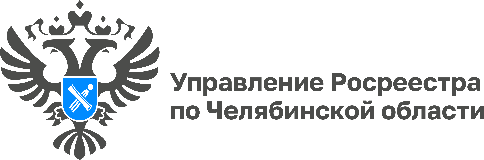 02.02.2024Проверьте свой земельный участок с помощью сервиса «Самостоятельная оценка соблюдения обязательных требований» Управление Росреестра по Челябинской области информирует о том, что на сайте ведомства реализован сервис по самостоятельной оценке соблюдения требований земельного законодательства. Новый сервис предназначен для правообладателей земельных участков и землепользователей. Уникальная возможность по самостоятельной оценке соблюдения гражданами земельного законодательства появился на официальном сайте Росреестра (rosreestr.gov.ru), в подразделе «Деятельность» - «Государственный земельный надзор». Для того чтобы воспользоваться им необходимо ввести только кадастровый номер земельного участка.Далее, ответив на простые и понятные вопросы, каждый землепользователь сможет узнать, не является ли он потенциальным нарушителем земельного законодательства. Если в результате заполнения опросника никаких указаний на наличие нарушений не будет, то на экране появится «Нарушений нет». В случае выявления нарушений с помощью сервиса респонденту будет предложено обратиться за их устранением.Напомним, 21 февраля 2024 года (с 14.00 до 15.00) отдел государственного земельного надзора Управления Росреестра по Челябинской области проводит горячую линию по телефону: 8 (351) 237-33-18#ГЗН  #НазушениеЗемельногоЗаконодательства #СервисСамостоятельнойПроверки #СайтРосреестра #РосреестрЧелябинскМатериал подготовлен пресс-службой Росреестра и Роскадастра по Челябинской области